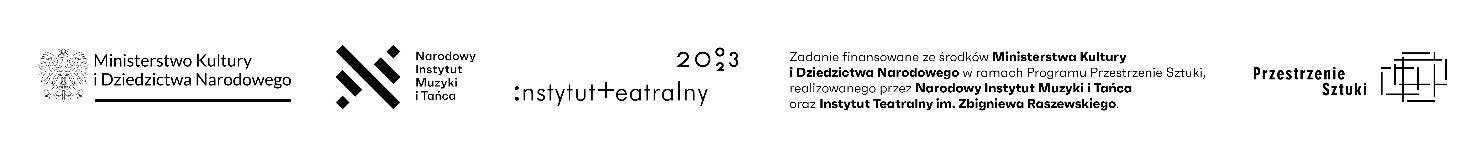 PROGRAM PRZESTRZENIE SZTUKI    KIELECKI TEATR TAŃCA – MIEJSKA INSTYTUCJA ARTYSTYCZNAFORMULARZ ZGŁOSZENIOWY 
otwartego naboru do konkursu w projekcie pn.PREZENTACJA SPEKTAKLI W REGIONIE ŚWIĘTOKRZYSKIM*(w imieniu zespołu formularz wypełnia przedstawiciel Wnioskodawcy)Dane dotyczące WnioskodawcyImię i nazwisko artysty-wykonawcy/artystów-wykonawców lub nazwa zespołu artystycznego:Adres korespondencyjny/adres siedziby Wnioskodawcy wraz z nr NIP lub RIK 
(jeśli posiada): Imię i nazwisko osoby reprezentującej Wnioskodawcę wraz z numerem telefonu 
i adresem e-mail do kontaktu:II. Dane dotyczące spektaklu
Tytuł spektaklu: Autor choreografii: Całkowity czas trwania spektaklu:Artyści-wykonawcy biorący udział w spektaklu na miejscu (imię, nazwisko, funkcja/rola):Liczba realizatorów technicznych z ramienia Wnioskodawcy, którzy będą realizować spektakl na miejscu:Wszyscy realizatorzy/twórcy/artyści-wykonawcy – (imię, nazwisko, funkcja)              *informacje potrzebne do programu/plakatu/działań promocyjnych:Informacja merytoryczna o spektaklu (max. 2000 znaków): Informacja o artystach-wykonawcach (max. 1500 znaków o każdym wykonawcy):Informacja o choreografie (max. 1500 znaków):Link z nagraniem całości spektaklu (odnośnik do strony www):Link z nagraniem trailera spektaklu (odnośnik do strony www): Rekomendowana przez Wnioskodawcę lokalizacja prezentacji spektaklu (patrz: §1                     pkt. 9 oraz pkt. 10 Regulaminu):a)    4 października 2023 r. w Centrum Kultury w Jędrzejowie17 października 2023 r. w Buskim Samorządowym Centrum Kultury w Busku-Zdroju

Potwierdzam zapoznanie się z Regulaminem otwartego naboru do konkursu organizowanego przez  Kielecki Teatr Tańca jako Zadanie finansowane ze środków Ministerstwa Kultury i Dziedzictwa Narodowego w ramach programu PRZESTRZENIE SZTUKI, realizowanego przez Narodowy Instytut Muzyki  i Tańca oraz  Instytut Teatralny  im. Z. Raszewskiego i akceptuję jego zapisy.Oświadczam, że niniejszy spektakl miał już swoją premierę oraz że w roku 2023 
nie został dofinansowany przez Ministerstwo Kultury i Dziedzictwa Narodowego, a także Narodowy Instytut Muzyki i Tańca. Zaproszenia i informacje przesyłane droga mailową:Wyrażam zgodę na otrzymywanie na adres elektroniczny wskazany w niniejszym formularzu lub nowe adresy wskazane w terminie późniejszym, comiesięcznych zaproszeń i informacji o imprezach, konkursach, warsztatach, festiwalach, przeglądach filmowych w Polsce i na świecie oraz innych projektach edukacyjno-kulturalnych realizowanych przez Organizatora (Kielecki Teatr Tańca) oraz jego bezpośrednich partnerów (przesyłane treści nie stanowią informacji handlowych). *TAK/NIE  (*niepotrzebne skreślić)    I.Wyrażam zgodę na używanie i rozpowszechnianie wizerunku *mojego/mojego oraz członków zespołu przez Kielecki Teatr Tańca z siedzibą w Kielcach przy ul. Pl. Moniuszki 2B, dla celów reklamowych, promocyjnych, marketingowych związanych ze statutową działalnością KTT na podstawie późniejszej stosownej umowy.(*niepotrzebne skreślić)    II.     Niniejsza zgoda nie jest ograniczona ani czasowo, ani terytorialnie.III.     Niniejsza zgoda obejmuje wszelkie formy publikacji, w szczególności plakaty reklamowe, ulotki, drukowane materiały promocyjne, spoty telewizyjne, reklamę w gazetach czasopismach oraz w internecie itp. Wizerunek *mój/mój oraz zespołu może być użyty
do różnego rodzaju form elektronicznego przetwarzania obrazu, kadrowania i kompozycji, bez obowiązku akceptacji produktu końcowego, lecz nie w formach obraźliwych lub ogólnie uznanych za nieetyczne. (*niepotrzebne skreślić)    IV.     Niniejsza zgoda dotyczy wszelkich zdjęć z udziałem *moim/moim oraz członków zespołu wykonanych na zlecenie KTT, w szczególności zdjęć wykorzystanych w plakatach reklamowych spektaklu.    (*niepotrzebne skreślić)                 V.     Zrzekam się niniejszym wszelkich roszczeń względem KTT z tytułu wykorzystywania wizerunku *mojego/mojego oraz członków zespołu  na potrzeby zawarte w oświadczeniu. (*niepotrzebne skreślić)    